Formulario de Inscripción CAI1 – Datos Personales2 –Datos de la Institución de Origen3 – Informaciones sobre la ModalidadImportante: Informar a la CAI cuando la información anterior cambie.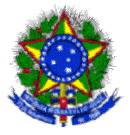 MINISTÉRIO DA EDUCAÇÃO UNIVERSIDADE FEDERAL DE GOIÁSCOORDENADORIA DE ASSUNTOS INTERNACIONAISFormulario de solicitud para estudiantes de intercambioNOMBRE:e-mail legible:NOMBRE:e-mail legible:SEXO:               M(  )     F(  )DIRECCIÒN: (Incluir dirección completa, código postal, ciudad y país)DIRECCIÒN: (Incluir dirección completa, código postal, ciudad y país)DIRECCIÒN: (Incluir dirección completa, código postal, ciudad y país)TELEFONO: (Incluir código de país y local)CELULAR: (Incluir código de país y local)CELULAR: (Incluir código de país y local)NACIONALIDAD:FECHA DE NACIMENTO:FECHA DE NACIMENTO:Unidad Académica /Sede:Curso/Programa de Intercambio:Nombre y  email del Coordinador del Curso o del Programa de Intercambio: Institución de Destino:Institución de Destino:Institución de Destino:Período de estudios deseado en la Universidad de destino:Período de estudios deseado en la Universidad de destino:Período de estudios deseado en la Universidad de destino:Año Lectivo1º Semestre2º SemestreTipo de ActividadDisciplinas ( )Investigación (  )Pasantía (  )Otras (  )Unidad de la Institución de Destino de InterésNombre y correo electrónico del contacto en la institución de destino (si lo hay)